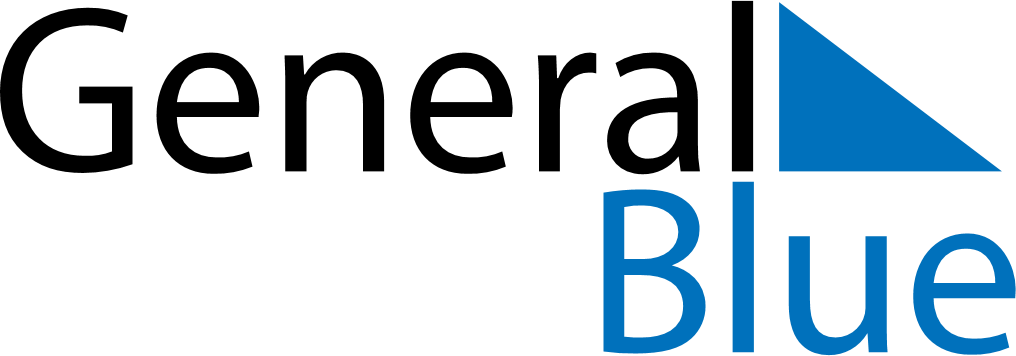 May 2024May 2024May 2024May 2024May 2024May 2024Torsby, Vaermland, SwedenTorsby, Vaermland, SwedenTorsby, Vaermland, SwedenTorsby, Vaermland, SwedenTorsby, Vaermland, SwedenTorsby, Vaermland, SwedenSunday Monday Tuesday Wednesday Thursday Friday Saturday 1 2 3 4 Sunrise: 5:04 AM Sunset: 9:05 PM Daylight: 16 hours and 1 minute. Sunrise: 5:01 AM Sunset: 9:08 PM Daylight: 16 hours and 6 minutes. Sunrise: 4:59 AM Sunset: 9:10 PM Daylight: 16 hours and 11 minutes. Sunrise: 4:56 AM Sunset: 9:13 PM Daylight: 16 hours and 16 minutes. 5 6 7 8 9 10 11 Sunrise: 4:53 AM Sunset: 9:15 PM Daylight: 16 hours and 21 minutes. Sunrise: 4:51 AM Sunset: 9:18 PM Daylight: 16 hours and 27 minutes. Sunrise: 4:48 AM Sunset: 9:20 PM Daylight: 16 hours and 32 minutes. Sunrise: 4:45 AM Sunset: 9:23 PM Daylight: 16 hours and 37 minutes. Sunrise: 4:43 AM Sunset: 9:25 PM Daylight: 16 hours and 42 minutes. Sunrise: 4:40 AM Sunset: 9:27 PM Daylight: 16 hours and 47 minutes. Sunrise: 4:38 AM Sunset: 9:30 PM Daylight: 16 hours and 52 minutes. 12 13 14 15 16 17 18 Sunrise: 4:35 AM Sunset: 9:32 PM Daylight: 16 hours and 56 minutes. Sunrise: 4:33 AM Sunset: 9:35 PM Daylight: 17 hours and 1 minute. Sunrise: 4:31 AM Sunset: 9:37 PM Daylight: 17 hours and 6 minutes. Sunrise: 4:28 AM Sunset: 9:40 PM Daylight: 17 hours and 11 minutes. Sunrise: 4:26 AM Sunset: 9:42 PM Daylight: 17 hours and 16 minutes. Sunrise: 4:24 AM Sunset: 9:44 PM Daylight: 17 hours and 20 minutes. Sunrise: 4:21 AM Sunset: 9:47 PM Daylight: 17 hours and 25 minutes. 19 20 21 22 23 24 25 Sunrise: 4:19 AM Sunset: 9:49 PM Daylight: 17 hours and 29 minutes. Sunrise: 4:17 AM Sunset: 9:51 PM Daylight: 17 hours and 34 minutes. Sunrise: 4:15 AM Sunset: 9:53 PM Daylight: 17 hours and 38 minutes. Sunrise: 4:13 AM Sunset: 9:56 PM Daylight: 17 hours and 42 minutes. Sunrise: 4:11 AM Sunset: 9:58 PM Daylight: 17 hours and 47 minutes. Sunrise: 4:09 AM Sunset: 10:00 PM Daylight: 17 hours and 51 minutes. Sunrise: 4:07 AM Sunset: 10:02 PM Daylight: 17 hours and 55 minutes. 26 27 28 29 30 31 Sunrise: 4:05 AM Sunset: 10:04 PM Daylight: 17 hours and 59 minutes. Sunrise: 4:03 AM Sunset: 10:06 PM Daylight: 18 hours and 3 minutes. Sunrise: 4:01 AM Sunset: 10:08 PM Daylight: 18 hours and 6 minutes. Sunrise: 4:00 AM Sunset: 10:10 PM Daylight: 18 hours and 10 minutes. Sunrise: 3:58 AM Sunset: 10:12 PM Daylight: 18 hours and 14 minutes. Sunrise: 3:56 AM Sunset: 10:14 PM Daylight: 18 hours and 17 minutes. 